华南理工大学网络教育入学考试机考登陆操作指引领取准考证与验证码。学习中心老师在考试前发放准考证及考试验证码。PC端登陆下方网址，进入入学考试机考系统，输入准考证、身份证、考试验证码，上机考试http://exam.scutde.net/edu3-exam/exam/main.html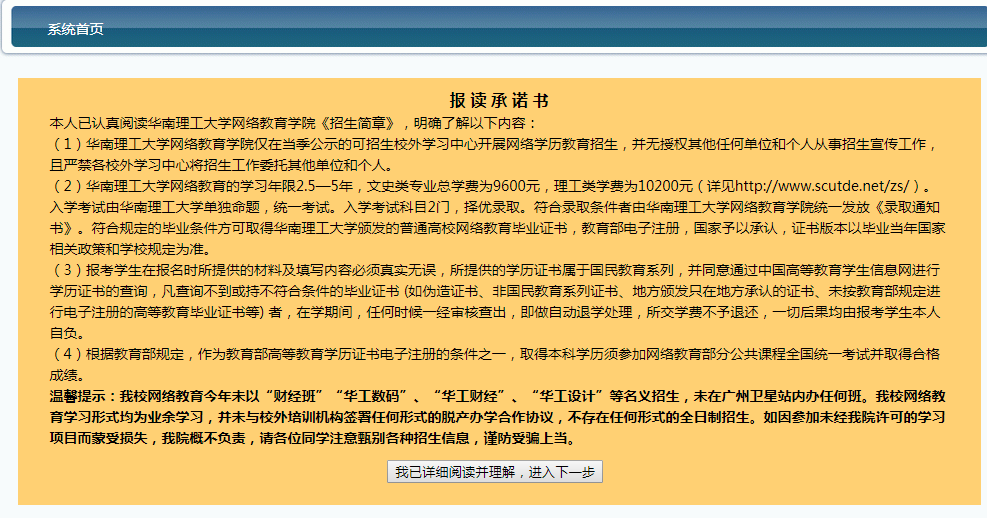 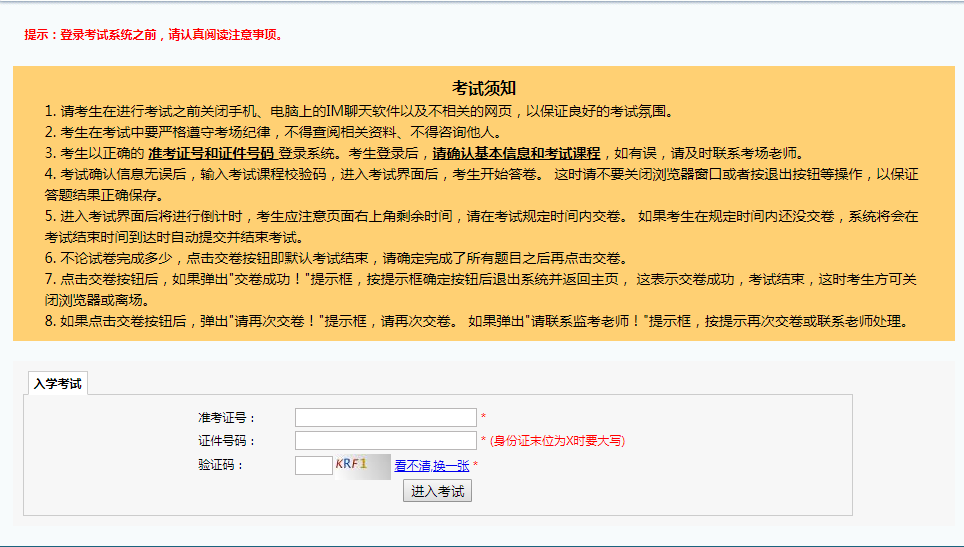 点击交卷，考试结束考试科目两科，考试时长90分钟，考生答完所有题目后可点击交卷，交卷后该考试批次时段内不可再考.